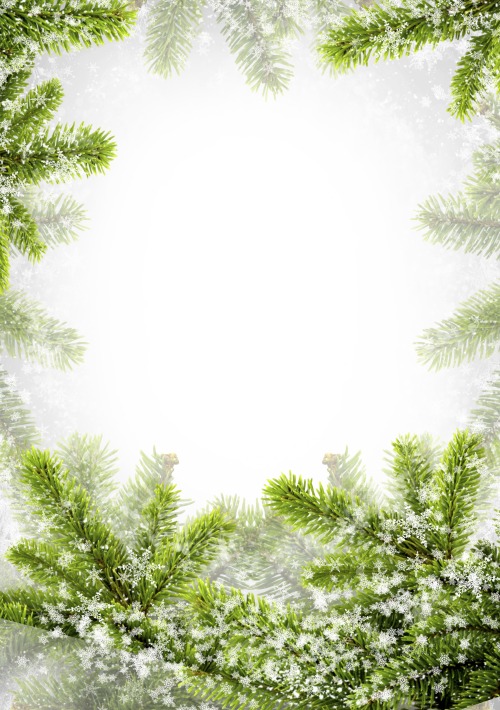 МБУ «Комплексный центрсоциального обслуживания населения    Валуйского городского округа»поздравляет именинников,получающих социальные услуги на дому,с Юбилейной датойсо дня  рождения!Желаем счастья в этот день,Тепла от всех, кто будет рядом.Улыбок светлых на лицеИ солнечных лучей в награду!Желаем множество удач,Желаем молодости вечной,Пусть все исполнятся мечты,И счастье будет бесконечным!Поздравляем в январес Юбилейной датойсо дня  рождения!С 90-летием:Кального Ивана Николаевича (11.01.1932 г)Лялюк Маргариту Николаевну (18.01.1932 г.)С 85-летием:Полухину Любовь Григорьевну (01.01.1937 г.)Стогний Любовь Васильевну (01.01.1937 г.)С 80-летием:Дементьеву Марию Васильевну (20.01.1942 г)Киричек Анатолия Алексеевича (01.01.1942 г)Романову Антонину Васильевну (09.01.1942 г.)Тулинову Лидию Дмитриевну  (01.01.1942 г)Юрьеву Зинаиду Савельевну (31.01.1942 г.)С 75- летием:Некрасова Михаила Николаевича (07.01.1947 г.)Стародубцеву Матрену Ильиничну (30.01.1947 г.)